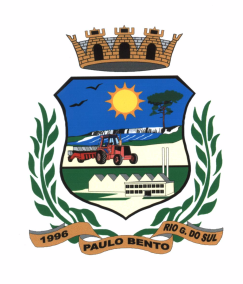            Estado do Rio Grande do Sul/  Município de Paulo BentoSecretaria Municipal de SaúdeIDOSOS DE 90 A 100 ANOS( DATA 12/02/2021). Fase 2/ Etapa 1 VACINA Contra SARS-COV2 –  LOTE: 210010- FUNDAÇÃO BUTANTAN           Estado do Rio Grande do Sul/  Município de Paulo BentoSecretaria Municipal de SaúdeIDOSOS DE 80 A 100 ANOS( DATA 17/02/2021). Fase 2- Etapa 1 VACINA Contra SARS-COV2 –  LOTE: 210010- FUNDAÇÃO BUTANTAN.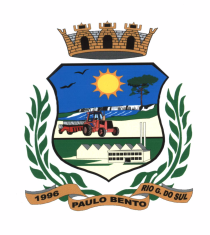                         Estado do Rio Grande do Sul/  Município de Paulo BentoSecretaria Municipal de SaúdeIDOSOS DE 80 A 100 ANOS( DATA 18/02/2021). Fase 2 Etapa 1 VACINA Contra SARS-COV2 –  LOTE: 210010- FUNDAÇÃO BUTANTAN:Estado do Rio Grande do Sul/  Município de Paulo Bento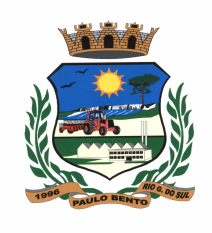 Secretaria Municipal de SaúdeIDOSOS DE 80 A 100 ANOS( DATA 01/03/2021). Fase 2-Etapa 1 VACINA Contra SARS-COV2 –  LOTE: 4120Z026- FUNDAÇÃO OSWALDO CRUZEstado do Rio Grande do Sul/  Município de Paulo BentoSecretaria Municipal de SaúdeIDOSOS DE 79 A 100 ANOS (DATA 02/03/2021). Fase 2-Etapa 1 VACINA Contra SARS-COV2 –  LOTE: 4120Z026- FUNDAÇÃO OSWALDO CRUZIDOSOS DE 79 A 100 ANOS (DATA 13/03/2021). Fase 2-Etapa 1 VACINA Contra SARS-COV2 - LOTE 210051 BUTANTAN- VALIDADE 02/2022QUANTIDADE TOTAL DE VACINAS APLICADAS 1º DOSE: 168QUANTIDADE TOTAL DE VACINAS APLICADAS 2º DOSE: 44NOMECATEGORIADATA DE NASCIMENTOIDADEDATA DE VACINAÇÃO( DOSE 1 E 2)LOCAL DA VACINAÇÃORESPONSÁVEL PELA APLICAÇÃOReynaldo Carlos SommerIDOSO19/08/19229812/02/2021 e 12/03/2021DomiciliarEnf.Rosilene BeltrameEzelinda BaccinIDOSO02/02/19279412/02/2021 e 12/03/2021DomiciliarEnf.Rosilene BeltrameLaura SommerIDOSO29/12/19279312/02/2021 e 12/03/2021DomiciliarEnf.Rosilene BeltrameMabilia FiorentinIDOSO23/09/19289212/02/2021 e 12/03/2021DomiciliarEnf.Rosilene BeltrameArnoldo BampiIDOSO20/02/19299112/02/2021 e 12/03/2021DomiciliarEnf.Rosilene BeltrameOliva ValdugaIDOSO27/02/19299112/02/2021 e 12/03/2021DomiciliarEnf.Rosilene BeltrameHilda PiovesanIDOSO20/11/19299112/02/2021 e 12/03/2021DomiciliarEnf.Rosilene BeltrameIracema Gomes da SilvaIDOSO10/06/19309012/02/2021 e 12/03/2021DomiciliarEnf.Rosilene BeltrameAdriano ColletIDOSO30/10/19309012/02/2021 e 12/03/2021DomiciliarEnf.Rosilene BeltrameMaria LorensiIDOSO27/01/19319012/02/2021 e 12/03/2021DomiciliarEnf.Rosilene BeltrameNOMECATEGORIADATA DE NASCIMENTOIDADEDATA DE VACINAÇÃO( DOSE 1 E 2)LOCAL DA VACINAÇÃORESPONSÁVEL PELA APLICAÇÃORESPONSÁVEL PELA APLICAÇÃOMaria Joana DallasinIDOSO27/06/19259517/02/2021 e 08/03/2021DomiciliarTéc Enf. Maria Geni Téc Enf. Maria Geni Frederico Germano LudkeIDOSO25/12/19269417/02/2021 e 08/03/2021DomiciliarTéc Enf. Maria GeniTéc Enf. Maria GeniDelphino ValmorbidaIDOSO17/12/19279317/02/2021 e 08/03/2021DomiciliarTéc Enf. Maria GeniTéc Enf. Maria GeniClaudio ValmorbidaIDOSO25/09/19309017/02/2021 e 08/03/2021DomiciliarTéc Enf. Maria GeniTéc Enf. Maria GeniAdolina KrebsIDOSO07/04/19318917/02/2021 e 09/03/2021DomiciliarTéc Enf. Maria Geni Christiano BandieiraIDOSO18/08/19318917/02/2021 e 09/03/2021DomiciliarTéc Enf. Maria GeniClarinda de Quadros SilveiraIDOSO04/10/19318917/02/2021 e 09/03/2021DomiciliarTéc Enf. Maria GeniZelandia ColletIDOSO18/0919318917/02/2021 e 08/03/2021DomiciliarTéc Enf. Maria GeniAttilio OrsoIDOSO11/06/19328817/02/2021 e 09/03/2021DomiciliarTéc Enf. Maria GeniLeontina HaiduckIDOSO23/05/19328817/02/2021 e 09/03/2021DomiciliarTéc Enf. Maria Geni Maria FabianIDOSO15/12/19328817/02/2021 e 09/03/2021DomiciliarTéc Enf. Maria GeniFlora BandieiraIDOSO02/08/19338717/02/2021 e 09/03/2021DomiciliarTéc Enf. Maria GeniHonorino Alberto LorensiIDOSO31/05/19338717/02/2021 e 09/03/2021DomiciliarTéc Enf. Maria Geni Libera MarigaIDOSO11/06/19338717/02/2021 e 08/03/2021DomiciliarTéc Enf. Maria GeniAlice GonçalvesIDOSO10/10/19348617/02/2021 e 09/03/2021DomiciliarTéc Enf. Maria GeniAlma WonczoskiIDOSO12/07/19348617/02/2021 e 09/03/2021DomiciliarTéc Enf. Maria Geni Brigida BampiIDOSO11/06/19348617/02/2021 e 09/03/2021DomiciliarTéc Enf. Maria GeniDiva de Souza TrepakIDOSO04/11/19348617/02/2021 e 09/03/2021DomiciliarTéc Enf. Maria GeniHonorino SimonettoIDOSO20/05/19348617/02/2021 e 09/03/2021DomiciliarTéc Enf. Maria GeniJoão TrepakIDOSO24/01/19358617/02/2021 e 09/03/2021DomiciliarTéc Enf. Maria GeniNOMECATEGORIADATA DE NASCIMENTOIDADEDATA DE VACINAÇÃO( DOSE 1 E 2)LOCAL DA VACINAÇÃORESPONSÁVEL PELA APLICAÇÃOHelena Wrubel JacuniakIDOSO03/08/19279318/02/202109/03/2021DomiciliarTéc Enf. Maria GeniEmma PochmannIDOSO15/03/19279318/02/2021 e10/03/2021DomiciliarTéc Enf. Maria GeniOlga BandieraIDOSO30/04/19299118/02/2021 e09/03/2021DomiciliarTéc Enf. Maria GeniIdina SeraphinIDOSO07/11/19309018/02/2021 e10/03/2021DomiciliarTéc Enf. Maria GeniSabina KirnieffIDOSO18/11/19318918/02/2021 e 08/03/2021UBSEnf. Rosilene BeltrameTherezinha MenegatIDOSO17/03/19318918/02/2021Falecida(02/03/21) DomiliarTéc Enf. Maria GeniMaria BalestieriIDOSO08/12/19328818/02/2021 e 08/03/2021DomiciliarTéc Enf. Maria GeniAlcides PrigolIDOSO07/03/19348618/02/2021 e 09/03/2021DomiciliarTéc Enf. Maria GeniDele Donin NodariIDOSO12/02/19358518/02/2021 e 09/03/2021DomiciliarTéc Enf. Maria GeniLeontina Maria BrianiIDOSO03/08/19358518/02/2021 e 09/03/2021DomiciliarTéc Enf. Maria GeniNely Margarida HackerIDOSO07/04/19358518/02/2021 e 08/03/2021DomiciliarTéc Enf. Maria GeniAdolfo OttoIDOSO03/03/19368518/02/2021 e 09/03/2021DomiciliarTéc Enf. Maria GeniFlora Tereza PochmannIDOSO08/10/19368418/02/2021 e 08/03/2021DomiciliarTéc Enf. Maria GeniGentila PrigolIDOSO12/07/19388218/02/2021 e 08/03/2021DomiciliarTéc Enf. Maria GeniGenoefa OlesarzIDOSO08/07/19388218/02/2021 e 08/03/2021UBSEnf. Rosilene BeltrameNOMECATEGORIADATA DE NASCIMENTOIDADEDATA DE VACINAÇÃO( DOSE 1 E 2)LOCAL DA VACINAÇÃORESPONSÁVEL PELA APLICAÇÃOMaria WlochIDOSO21/08/19358501/03/2021 e 01/06/2021DomiciliarTéc Enf. Maria GeniNair PompermaierIDOSO18/10/19358501/03/2021 e 01/06/2021DomiciliarTéc Enf. Maria GeniArnoldo PochmannIDOSO06/08/19378301/03/2021 e 01/06/2021DomiciliarTéc Enf. Maria GeniGemir Aires Antonia RubboIDOSO13/06/19378301/03/2021 e 01/06/2021DomiciliarTéc Enf. Maria GeniJoão DonisIDOSO04/02/19388301/03/2021 e 01/06/2021DomiciliarTéc Enf. Maria GeniLourdes Josefina MassochinIDOSO16/10/19378301/03/2021 e 01/06/2021DomiciliarTéc Enf. Maria GeniMaria GewinskiIDOSO25/09/19388201/03/2021 e 01/06/2021DomiciliarTéc Enf. Maria GeniAnna Helena PochmannIDOSO03/10/19408001/03/2021 e 01/06/2021DomiciliarTéc Enf. Maria GeniDionisio WoidillaIDOSO20/08/19408001/03/2021 e 01/06/2021DomiciliarTéc Enf. Maria GeniIrene Elizabeth BarbosaIDOSO19/12/19408001/03/2021 e 01/06/2021DomiciliarTéc Enf. Maria GeniNOMECATEGORIADATA DE NASCIMENTOIDADEDATA DE VACINAÇÃO( DOSE 1 E 2)LOCAL DA VACINAÇÃORESPONSÁVEL PELA APLICAÇÃOArmando AndrettaIDOSO16/03/19408002/03/2021 e 02/06/2021DomiciliarTéc Enf. Maria GeniAngelina IagerIDOSO14/02/19408002/03/2021 e 02/06/2021DomiciliarTéc Enf. Maria GeniChristina Laura RinasIDOSO19/07/19408002/03/2021 e 02/06/2021DomiciliarTéc Enf. Maria GeniEleonor TonakIDOSO13/08/19408002/03/2021 e 02/06/2021DomiciliarTéc Enf. Maria GeniJacinto C. de QuadrosIDOSO30/12/19408002/03/2021 e 02/06/2021DomiciliarTéc Enf. Maria GeniWilma Irma TonakIDOSO08/08/19358502/03/2021 e 02/06/2021DomiciliarTéc Enf. Maria GeniJosé de SouzaIDOSO16/04/19368402/03/2021 e 02/06/2021DomiciliarTéc Enf. Maria GeniDioraly de SouzaIDOSO11/04/19378302/03/2021 e 02/06/2021DomiciliarTéc Enf. Maria GeniElsa GaikiIDOSO12/07/19378302/03/2021 e 02/06/2021DomiciliarTéc Enf. Maria GeniAnastacia GiarettonIDOSO19/10/19309002/03/2021 e 02/06/2021DomiciliarTéc Enf. Maria GeniAdolfo Siefrid RinasIDOSO14/08/19378302/03/2021 e 02/06/2021DomiciliarTéc Enf. Maria GeniAnastacia FlorianovitchIDOSO16/01/19388302/03/2021 e 02/06/2021DomiciliarTéc Enf. Maria GeniArmelinda BertoIDOSO16/07/19417902/03/2021 e 02/06/2021DomiciliarTéc Enf. Maria GeniAlcides DarivaIDOSO08/11/19358502/03/2021 e 02/06/2021UBS/Drive ThruTéc Enf. Maria GeniAnna Benedita DallagnolIDOSO18/04/19358502/03/2021 e 02/06/2021UBS/Drive ThruEnf. Rosilene BeltrameTerezinha Lourdes Conte MontemezzoIDOSO25/09/19368402/03/2021 e 02/06/2021UBS/Drive ThruEnf. Rosilene BeltrameBernardo KavarleskiIDOSO27/09/19378302/03/2021 e 02/06/2021UBS/Drive ThruEnf. Rosilene BeltrameBrigida AngoneseIDOSO13/09/19378302/03/2021 e 02/06/2021UBS/Drive ThruTéc Enf. Maria GeniFrederico FabianIDOSO27/11/19378302/03/2021 e 02/06/2021UBS/Drive ThruTéc Enf. Maria GeniItalino MontemezzoIDOSO25/11/19378302/03/2021 e 02/06/2021UBS/Drive ThruTéc Enf. Maria GeniJoão GewinskiIDOSO24/12/19378302/03/2021 e 02/06/2021UBS/Drive ThruTéc Enf. Maria GeniLuiz DallagnolIDOSO12/08/19378302/03/2021 e 02/06/2021UBS/Drive ThruTéc Enf. Maria GeniArchimindo Soares de OliveiraIDOSO29/05/19388202/03/2021 e 02/06/2021UBS/Drive ThruTéc Enf. Maria GeniBernardo KrebsIDOSO28/09/19388202/03/2021 e 02/06/2021UBS/Drive ThruTéc Enf. Maria GeniEgide Maria MoroIDOSO01/12/19388202/03/2021 e 02/06/2021UBS/Drive ThruTéc Enf. Maria GeniElide Teresinha AlvesIDOSO03/10/19388202/03/2021 e 02/06/2021UBS/Drive ThruTéc Enf. Maria GeniErna GassIDOSO24/09/19388202/03/2021 e 02/06/2021UBS/Drive ThruTéc Enf. Maria GeniGema BaratoIDOSO18/12/19388202/03/2021 e 02/06/2021UBS/Drive ThruTéc Enf. Maria GeniGeni Maria OldoniIDOSO05/03/19388202/03/2021 e 02/06/2021UBS/Drive ThruTéc Enf. Maria GeniGenoefa Odila DembinskiIDOSO07/07/19388202/03/2021 e 02/06/2021UBS/Drive ThruTéc Enf. Maria GeniGraciosa Maria TestolinIDOSO15/06/19388202/03/2021 e 02/06/2021UBS/Drive ThruTéc Enf. Maria GeniJoana Martha RauchIDOSO30/06/19388202/03/2021 e 02/06/2021UBS/Drive ThruTéc Enf. Maria GeniPierina Joana OrsoIDOSO01/01/19398202/03/2021 e 02/06/2021UBS/Drive ThruTéc Enf. Maria GeniDelfina Dezideria RodriguesIDOSO23/05/19398102/03/2021 e 02/06/2021UBS/Drive ThruEnf. Rosilene BeltrameGenoefa CosvoskiIDOSO15/12/19398102/03/2021 e 02/06/2021UBS/Drive ThruTéc Enf. Maria GeniLuiz TestolinIDOSO19/08/19398102/03/2021 e 02/06/2021UBS/Drive ThruTéc Enf. Maria GeniMaria Samuel do NascimentoIDOSO06/03/19398102/03/2021 e 02/06/2021UBS/Drive ThruTéc Enf. Maria GeniMaria SpibidaIDOSO22/01/19408102/03/2021 e 02/06/2021UBS/Drive ThruEnf. Rosilene BeltrameMarino TormenIDOSO14/05/19398102/03/2021 e 02/06/2021UBS/Drive ThruTéc Enf. Maria GeniDzigardo HoffmannIDOSO18/07/19408002/03/2021 e 02/06/2021UBS/Drive ThruTéc Enf. Maria GeniNOMECATEGORIADATA DE NASCIMENTOIDADEDATA DE VACINAÇÃO DOSE 1 LOCAL DA VACINAÇÃORESPONSÁVEL PELA APLICAÇÃOFiorinda GiacomelliIDOSO08/06/19368413/03/2021UBS/Drive ThruEnf. Rosilene BeltrameAna MantovaniIDOSO10/11/19417913/03/2021UBS/Drive ThruEnf. Rosilene BeltrameAna NicolauIDOSO21/03/19417913/03/2021UBS/Drive ThruEnf. Rosilene BeltrameEdieze Luiz ScanagattaIDOSO09/09/19417913/03/2021UBS/Drive ThruEnf. Rosilene BeltrameFrancisco MoroIDOSO29/01/19427913/03/2021UBS/Drive ThruEnf. Rosilene BeltrameGermano OttoIDOSO16/08/19417913/03/2021UBS/Drive ThruEnf. Rosilene BeltrameGraciema OttoIDOSO10/05/19417913/03/2021UBS/Drive ThruEnf. Rosilene BeltrameHarold Willy TrzymajewskiIDOSO30/03/19417913/03/2021UBS/Drive ThruEnf. Rosilene BeltrameMaria KavalerskiIDOSO21/03/19417913/03/2021UBS/Drive ThruEnf. Rosilene BeltrameNatalina PietrobonIDOSO25/04/19417913/03/2021UBS/Drive ThruEnf. Rosilene BeltrameAdelar PompermaierIDOSO21/10/19427813/03/2021UBS/Drive ThruEnf. Rosilene BeltrameAntonio Iager NettoIDOSO24/10/19427813/03/2021UBS/Drive ThruEnf. Rosilene BeltrameGabriel CichotaIDOSO16/03/19427813/03/2021UBS/Drive ThruEnf. Rosilene BeltrameHilda Alma LangeIDOSO20/03/19427813/03/2021UBS/Drive ThruEnf. Rosilene BeltrameHilda LiechIDOSO31/10/19427813/03/2021UBS/Drive ThruEnf. Rosilene BeltrameInes DarivaIDOSO24/09/19427813/03/2021UBS/Drive ThruEnf. Rosilene BeltrameJair Fagundes DiasIDOSO13/10/19427813/03/2021UBS/Drive ThruEnf. Rosilene BeltrameJoão Edir RebonattoIDOSO23/12/19427813/03/2021UBS/Drive ThruEnf. Rosilene BeltrameMiguel PochmannIDOSO29/03/19427813/03/2021UBS/Drive ThruEnf. Rosilene BeltrameNatalia Izycki WoidillaIDOSO24/12/19427813/03/2021UBS/Drive ThruEnf. Rosilene BeltramePetrolina Domingas AndrettaIDOSO03/03/19427813/03/2021UBS/Drive ThruEnf. Rosilene BeltrameSilvino OrsoIDOSO06/03/19427813/03/2021UBS/Drive ThruEnf. Rosilene BeltrameAlcides FiorentinIDOSO30/01/19447713/03/2021UBS/Drive ThruEnf. Rosilene BeltrameAmelia ZoraskiIDOSO02/05/19437713/03/2021UBS/Drive ThruEnf. Rosilene BeltrameArchimedes GuttIDOSO13/10/19437713/03/2021UBS/Drive ThruEnf. Rosilene BeltrameEmilio PochmannIDOSO29/10/19437713/03/2021UBS/Drive ThruEnf. Rosilene BeltrameEstefano NierotkaIDOSO15/08/19437713/03/2021UBS/Drive ThruEnf. Rosilene BeltrameIrmela HofmannIDOSO15/07/19437713/03/2021UBS/Drive ThruEnf. Rosilene BeltrameLuiz Nilso BrustolinIDOSO21/12/19437713/03/2021UBS/Drive ThruEnf. Rosilene BeltrameOsmar Jacob BragagnoloIDOSO13/09/19437713/03/2021UBS/Drive ThruEnf. Rosilene BeltrameValerio KalinovskiIDOSO02/03/19437713/03/2021UBS/Drive ThruEnf. Rosilene BeltrameVilma SakezevcskiIDOSO04/06/19437713/03/2021UBS/Drive ThruEnf. Rosilene BeltrameZeli Natalina PompermaierIDOSO25/12/19437713/03/2021UBS/Drive ThruEnf. Rosilene BeltrameVerginia de OliveiraIDOSO06/03/19447713/03/2021UBS/Drive ThruEnf. Rosilene BeltrameAdelina FiorentinIDOSO20/04/19447613/03/2021UBS/Drive ThruEnf. Rosilene BeltrameAlbino AmronginskiIDOSO09/03/19447613/03/2021UBS/Drive ThruEnf. Rosilene BeltrameAngelo Meireles de SouzaIDOSO02/10/19447613/03/2021UBS/Drive ThruEnf. Rosilene BeltrameClaire WietzicoskiIDOSO01/07/19447613/03/2021UBS/Drive ThruEnf. Rosilene BeltrameCleni FabianIDOSO09/07/19447613/03/2021UBS/Drive ThruEnf. Rosilene BeltrameErna Alma PochmannIDOSO21/12/19447613/03/2021UBS/Drive ThruEnf. Rosilene BeltrameIlario KaplanIDOSO28/10/19447613/03/2021UBS/Drive ThruEnf. Rosilene BeltrameLeonildo TestolinIDOSO25/03/19447613/03/2021UBS/Drive ThruEnf. Rosilene BeltrameLourdes ToniolloIDOSO15/02/19447613/03/2021UBS/Drive ThruEnf. Rosilene BeltrameNelson OrsoIDOSO12/10/19447613/03/2021UBS/Drive ThruEnf. Rosilene BeltrameSebastiana AdonáIDOSO30/09/19447613/03/2021UBS/Drive ThruEnf. Rosilene BeltrameSilvino TebaldiIDOSO15/09/19447613/03/2021UBS/Drive ThruEnf. Rosilene BeltrameAlcides IvanoffIDOSO13/05/19457513/03/2021UBS/Drive ThruEnf. Rosilene BeltrameAldo GutzIDOSO07/10/19457513/03/2021UBS/Drive ThruEnf. Rosilene BeltrameAnilda GromannIDOSO22/07/19457513/03/2021UBS/Drive ThruEnf. Rosilene BeltrameArlindo Germano HerdiesIDOSO16/10/19457513/03/2021UBS/Drive ThruEnf. Rosilene BeltrameCelestino MariaIDOSO24/04/19457513/03/2021UBS/Drive ThruEnf. Rosilene BeltrameConrado DrexelerIDOSO18/04/19457513/03/2021UBS/Drive ThruEnf. Rosilene BeltrameElvira FiorentinIDOSO20/08/19457513/03/2021UBS/Drive ThruEnf. Rosilene BeltrameGemile RomanoskiIDOSO02/09/19457513/03/2021UBS/Drive ThruEnf. Rosilene BeltrameHerminia NavariniIDOSO06/09/19457513/03/2021UBS/Drive ThruEnf. Rosilene BeltrameJessy Samuel do NascimentoIDOSO22/04/19457513/03/2021UBS/Drive ThruEnf. Rosilene BeltrameMoacir Miguel DallagnolIDOSO29/09/19457513/03/2021UBS/Drive ThruEnf. Rosilene BeltrameOrestes SansigolloIDOSO28/02/19457513/03/2021UBS/Drive ThruEnf. Rosilene BeltrameOsvaldir ToniolloIDOSO13/12/19457513/03/2021UBS/Drive ThruEnf. Rosilene BeltramePedro TerebluckIDOSO27/06/19457513/03/2021UBS/Drive ThruEnf. Rosilene BeltrameSarita BarroIDOSO04/12/19457513/03/2021UBS/Drive ThruEnf. Rosilene BeltrameTerezinha Antonia KalinovskiIDOSO11/06/19457513/03/2021UBS/Drive ThruEnf. Rosilene BeltrameZelia OrsoIDOSO22/11/19457513/03/2021UBS/Drive ThruEnf. Rosilene BeltrameAdelino MarigaIDOSO21/12/19467413/03/2021UBS/Drive ThruEnf. Rosilene BeltrameArmando Angelo AdonaIDOSO10/11/19467413/03/2021UBS/Drive ThruEnf. Rosilene BeltrameArnoldo R NovatvoskiIDOSO12/08/19467413/03/2021UBS/Drive ThruEnf. Rosilene BeltrameBenito J MarigaIDOSO07/05/19467413/03/2021UBS/Drive ThruEnf. Rosilene BeltrameEdemar Luiz GiaretaIDOSO11/05/19467413/03/2021UBS/Drive ThruEnf. Rosilene BeltrameGenuir RosinIDOSO10/10/19467413/03/2021UBS/Drive ThruEnf. Rosilene BeltrameJaci PompermaierIDOSO13/03/19467413/03/2021UBS/Drive ThruEnf. Rosilene BeltrameJandir AnibalettoIDOSO14/03/19467413/03/2021UBS/Drive ThruEnf. Rosilene BeltrameJorge CaramalakIDOSO08/12/19467413/03/2021UBS/Drive ThruEnf. Rosilene BeltrameNatalia ZoraskiIDOSO01/05/19467413/03/2021UBS/Drive ThruEnf. Rosilene Beltrame